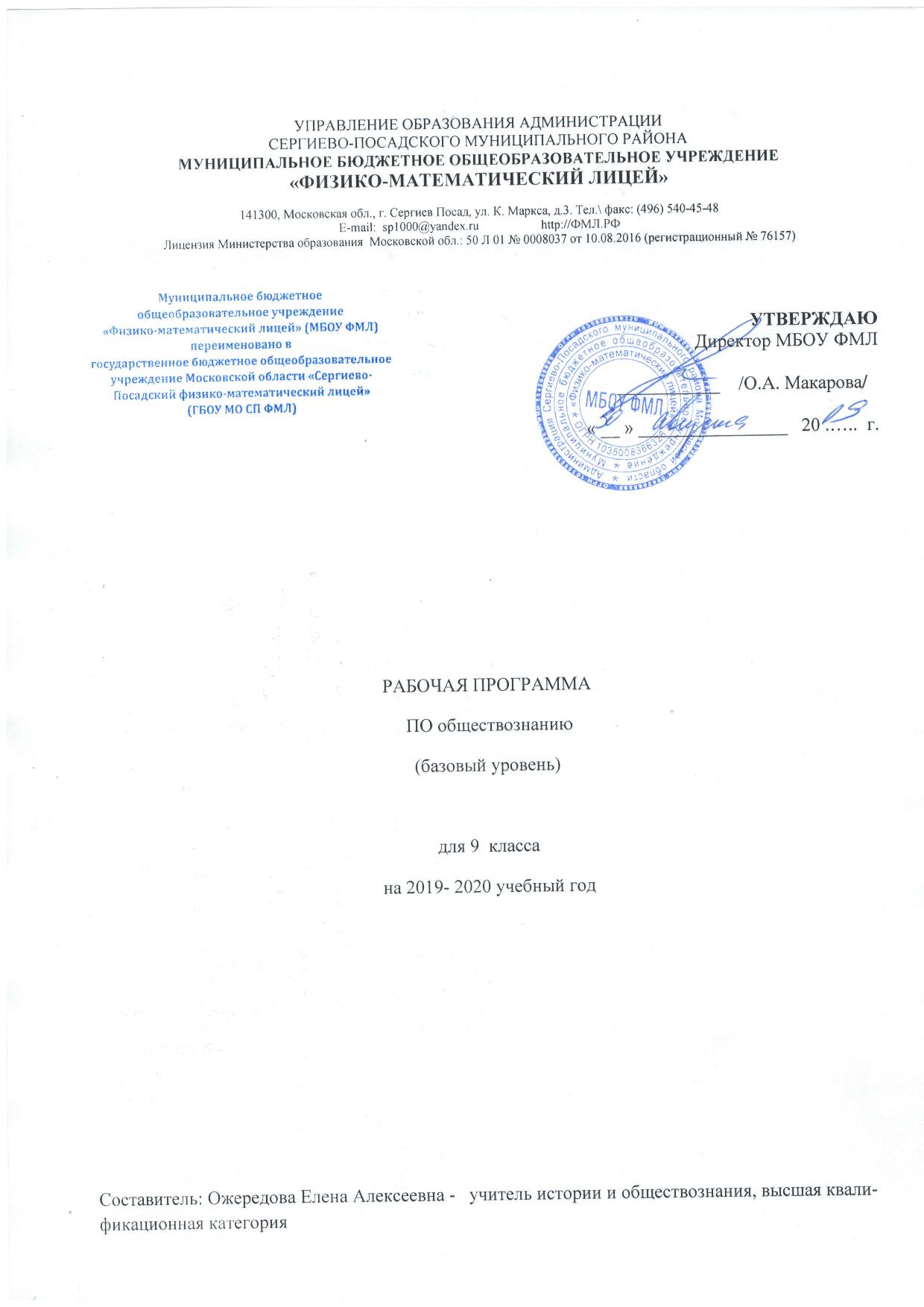 Настоящая рабочая программа по обществознанию  для 9  класса  составлена в соответствии  с нормативными документами, определяющими структуру и содержание курса:1. Федеральный государственный образовательный стандарт основного общего образования, утвержденный приказом Министерства образования и науки Российской Федерации от 17.12.2010 № 1897;2. Рабочая программа составлена на основе: Примерной программы по обществознанию для предметной линии учебников под ред. Л. Н. Боголюбова 5-9 класс. Москва, «Просвещение» 2019Методических рекомендаций поурочного планирования для предметной линии учебников под ред. Л. Н. Боголюбова 9 класс. Москва, «Просвещение», Москва, «Просвещение 2014.3.Общая  образовательная программа МБОУ ФМЛ;4. Рекомендации по оснащению образовательного учреждения учебным и учебно-лабораторным оборудованием, необходимым для реализации федеральных государственных образовательных стандартов основного общего образования, организации проектной деятельности, моделирования и технического творчества обучающихся (письмо Министерства образования и науки Российской Федерации от 24.11.2011 № МД-1552/03).       Реализация программы предполагает опору на учебник: « Обществознание 9 класс» под редакцией Л.Н. Боголюбова, Л.Ф. Ивановой, Просвещение.,2017    Общее количество учебных часов -34.На изучение  обществознания в  средней  школе отводится  2  часа в неделю в течение каждого года обучения, всего 136 часов, т.е. на изучения в 11 классе 68 часов. На основании приказа Управления образования № 01-11/327 от 22.08.2019 г. «О распределении учебного времени в 2019-2020 учебном году» учебный год сокращен до 34 недель. Поэтому настоящая рабочая программа рассчитана на 68 часов.Так как  кабинет оснащен  мультимедийной установкой , планируется регулярное его (ее) использование.Планируемые предметные результаты освоения обществознанияЛичностными результатами обучения обществознания  в средней школе являются:—осознание значения постоянного личностного развития и непрерывного образования в современном обществе, готовность и способность овладевать новыми социальными практиками, осваивать различные социальные роли; -мотивированность к эффективному труду и постоянному профессиональному росту, к учету общественных потребностей при предстоящем выборе сферы деятельности; ценностные ориентиры и установки , основанные на нормах морали и требованиях права, отражающие идеалы общественного блага, укрепления государственности и патриотизма, гражданского мира; Метапредметными результатами обучения обществознания в средней  школе являются:—умение на основе полученных в курсе знаний о качествах личности и самопознании адекватно оценивать себя: оценивать собственные способности, устанавливать уровень притязаний, ставить адекватные возможностям цели, осуществлять самопроверку, видеть связь между усилиями и достигнутым результатом; —Умения на основе изученных в курсе моделей реализации типичных социальных ролей решать проблемы, связанные с выполнением человеком определенной социальной роли (избирателя, потребителя, пользователя и т.д.; —Способность анализировать с опорой на полученные знания об общественных отношениях конкретные жизненные ситуации, выбирать и реализовывать способы поведения , адекватные этим ситуациям; — владения приёмами умственных действий: определения понятий, обобщения, установления аналогий, классификации на основе самостоятельного выбора оснований и критериев, установления  родовидовых и причинно-следственных связей, построения умозаключений индуктивного, дедуктивного характера или по аналогии; — умения организовывать совместную учебную деятельность с учителем и сверстниками: определять цели, распределять функции, взаимодействовать в группе, выдвигать гипотезы, находить решение проблемы, разрешать конфликты на основе согласования позиции и учёта интересов, аргументировать и отстаивать своё мнение.Общими предметными результатами обучения обществознания в средней школе являются:—понимание общества как целостной развивающейся системы в единстве и взаимодействии основных сфер и институтов, осознание основных проблем, тенденций и возможных перспектив общественного развития, умение выявлять причинно-следственные , функциональные, иерархические и другие связи социальных объектов и процессов ; — владение основными обществоведческими понятиями и терминами как познавательными средствами осмысления окружающей социальной действительности;—опыт использования получаемых знаний и умений для принятия обоснованных и социально одобряемых решений в условиях реально складывающихся жизненных альтернатив, связанных с выполнением типичных социальных ролей(гражданин, член семьи, работник, собственник, потребитель и т.д.); — умение извлекать социальную информацию из различных неадаптированных источников, анализировать ее, соотносить со знаниями, полученными при изучении курса, интегрировать все имеющиеся знания по проблеме в единый комплекс;—социальная самоидентификация личности обучающегося как гражданина России, наследника традиций  и достижений своего народа , современника и в ближайшем будущем активного участника процессов модернизации различных сторон общественной жизни;—готовность применять исторические знания для выявления и сохранения исторических и культурных памятников своей страны и мира—умение ориентироваться в мире социальных, нравственных и эстетических ценностей: различать факты, суждения и оценки , их связь с определенной системой ценностей, формулировать и обосновывать собственную позицию— представление о статистических закономерностях в реальном мире и о различных способах их изучения, об особенностях выводов и прогнозов, носящих вероятностный характер;— умение применять изученные понятия, аппарат раз личных разделов курса к решению межпредметных задач и задач повседневной жизни.Содержание учебного курса обществознанияКалендарно-тематическое планирование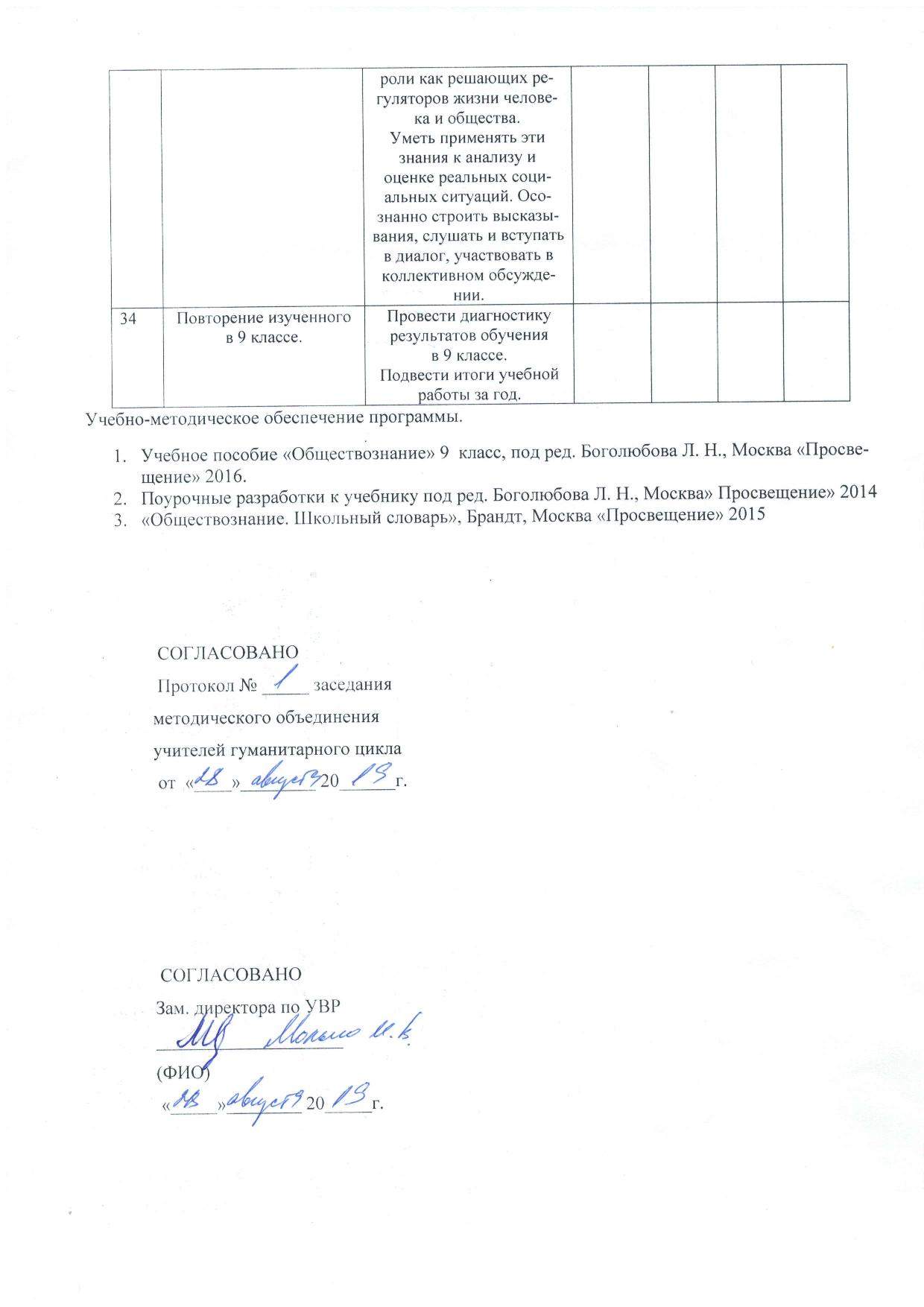 № п/пТема раздела (количество часов)Форма организации учебных занятийОсновные виды учебной деятельности 1Раздел 1 . Организационный модуль.1 час.-фронтальная работа,-работа с учебником,-опрос, консультация, беседа,   -индивидуальная и групповая работа,-исторический диктант,-самостоятельная работа, тест, -работа в парах с взаимопроверкой,-восприятие и анализ объяснений учителя и одноклассников, конспектирование-самостоятельная работа с литературой-построение гипотезы на основе анализа имеющихся данных-анализ графиков, выявление соответствующих признаков событий-вывод, доказательство и анализ последствий-характеристика понятийного аппарата-составление инструкционных карт, схем-систематизация учебного материала-моделирование, классификация и конструирование2Раздел II. Политика.(9 часов)-Беседа, консультация, опрос,-работа с учебником,   -индивидуальная и групповая работа,-самостоятельная работа, тест, -исторический  диктант, -работа в парах с взаимопроверкой, -смотр знаний,-контрольная работа-восприятие и анализ объяснений учителя и одноклассников, конспектирование-самостоятельная работа с литературой-построение гипотезы на основе анализа имеющихся данных-анализ графиков, выявление соответствующих признаков событий-вывод, доказательство и анализ последствий-характеристика понятийного аппарата-составление инструкционных карт, схем-систематизация учебного материала-моделирование, классификация и конструирование3Раздел III. Право. (24часа)-фронтальная работа,-работа с учебником,-опрос, консультация,-беседа, тренинг, -индивидуальная и групповая работа,-самостоятельная работа, тест, -работа в парах с взаимопроверкой,-восприятие и анализ объяснений учителя и одноклассников, конспектирование-самостоятельная работа с литературой-построение гипотезы на основе анализа имеющихся данных-анализ графиков, выявление соответствующих признаков событий-вывод, доказательство и анализ последствий-характеристика понятийного аппарата-составление инструкционных карт, схем-систематизация учебного материала-моделирование, классификация и конструирование№ урокаНаименование разделов и темНаименование разделов и темХарактеристика основных видов деятельности ученика (на уровне учебных действий) по темеПлановые сроки изучения темы9 «а»Фактические сроки(и/или коррекция)Плановые сроки изучения темы9 «б»Фактические сроки(и/или коррекция)Раздел 1 . Организационный модуль.1 час.Раздел 1 . Организационный модуль.1 час.Раздел 1 . Организационный модуль.1 час.Раздел 1 . Организационный модуль.1 час.Раздел 1 . Организационный модуль.1 час.Раздел 1 . Организационный модуль.1 час.11Вводный урок.Называть и перечислять формы объединений людей.Характеризовать особенности деятельности человека, ее отличия от любых форм активности животных.Раскрывать соотношение понятий «природа» и «общество»; «общество» и «культура».Раздел II. Политика.(9 часов)22Политика и властьПознакомиться с основным содержанием курса 9 класса.Наметить перспективу совершенствования умений и навыков в процессе учебной деятельности.Определить основные требования к результатам обучения и критерии успешной работы учащихся.33ГосударствоХарактеризовать власть и политику как социальные явления.Раскрывать признаки суверенитета.44Политические режимыРазличать формы правления и государственного устройства.Сопоставлять различные типы политическихрежимов.Называть и раскрывать основные принципыдемократического устройстваРаскрывать принципы правового государства.Характеризовать разделение властей.55Правовое государствоРаскрывать сущность гражданского общества.Характеризовать местное самоуправление.66Гражданское общество и правовое государствоАнализировать влияние политических отношений на судьбы людей.Проиллюстрировать основные идеи темы напримерах из истории, современных событий, личного социального опыта.Описывать различные формы участия гражданина в политической жизни.Обосновывать ценность и значимость гражданской активности.Приводить примеры гражданственности.77Участие граждан в политической жизниНазвать признаки политической партии и показать их на примере одной из партий РФ. Проиллюстрировать примерами право волеизъявления граждан. Характеризовать проявления многопартийности.88Политические партии и движения.Назвать признаки политической партии и показать их на примере одной из партий РФ.Характеризовать проявления многопартийности.99Политические партии и движения.Назвать признаки поли-тической партии и пока-зать их на примере одной из партий РФ.Характеризовать прояв-ления многопартийности.1010Урок повторения и обобщения по теме «Политика»Систематизировать наиболее часто задаваемые вопросы.Устанавливать причины актуальности тех илииных вопросов для школьников.Уметь объяснять явления и процессы социальной действительности с опорой на изученныепонятия.Находить нужную социальную информацию,адекватно её воспринимать, применяя основныеобществоведческие термины и понятия, преобразовывать в соответствии с решаемой задачей. Анализировать реальные социальные ситуации.Выбирать адекватные способы деятельности.Уметь выполнять познавательные и практические задания, в том числе с использованием проектной деятельности.Раздел III. Право. (24часа)1111Право, его роль в жизни общества и государства.Объяснять, почему закон является нормативным актом высшей юридической силы.Сопоставлять позитивное и естественноеправо.Характеризовать основные элементы системы российского законодательства.1212Правоотношения и субъекты праваРаскрывать смысл понятия «правоотношения», показывать на примерах отличия правоотношений от других видов социальных отношений.Раскрывать смысл понятий «субъективныеюридические права» и «юридические обязанностиучастников правоотношений».Объяснять причины субъективности прав июридического закрепления обязанностей участников правоотношений.Раскрывать особенности возникновения правоспособности и дееспособности у физических и юридических лиц. Объяснять причины этих различий.1313Правоотношения.Раскрывать смысл понятия «правоотношения», показывать на примерах отличия правоотношений от других видов социальных отношений.Раскрывать смысл понятий «субъективныеюридические права» и «юридические обязанностиучастников правоотношений».1414Юридическая ответственностьОбъяснять причины субъективности прав июридического закрепления обязанностей участников правоотношений.Раскрывать особенности возникновения правоспособности и дееспособности у физических и юридических лиц. Объяснять причины этих различий.1515Отрасли права.Различать правонарушение и правомерное поведение.Называть основные виды и признаки правонарушений.Характеризовать юридическую ответственность в качестве критерия правомерного поведения.1616Правоохранительные органы.Объяснять смысл презумпции невиновности.Называть основные правоохранительные органы РФ.Различать сферы деятельности правоохранительных органов и судебной системы.Приводить примеры деятельности правоохранительных органов.1717Конституция Российской Федерации.Характеризовать Конституцию РФ как законвысшей юридической силы.Приводить конкретные примеры с опорой натекст Конституции РФ, подтверждающие её высшую юридическую силу.1818Основы конституционного строя.Называть главные задачи Конституции.Объяснять, какие принципы правового государства отражены в статьях 2, 10, 15, 17, 18 Конституции РФ.Характеризовать принципы федерального устройства РФ.Проводить различия между статусом человекаи статусом гражданина.1919Права и свободы человека и гражданинаОбъяснять смысл понятия «права человека».Объяснять, почему Всеобщая декларацияправ человека не является юридическим документом.Классифицировать права и свободы (приводить примеры различных групп прав).2020Права и свободы человека и гражданинаХарактеризовать особенности гражданскихправовых отношений.Называть виды и приводить примеры гражданских договоров.Раскрывать особенности гражданской дееспособности несовершеннолетних.Находить и извлекать информацию о правахпотребителя, предусмотренных законом РФ.Раскрывать на примерах меры защиты правпотребителей.2121Гражданские правоотношенияОбъяснять смысл понятия «права человека».Объяснять, почему Всеобщая декларацияправ человека не является юридическим документом.Классифицировать права и свободы (приводить примеры различных групп прав).Характеризовать особенности гражданскихправовых отношений.Называть виды и приводить примеры гражданских договоров.Раскрывать особенности гражданской дееспособности несовершеннолетних.2222Право на труд. Трудовые правоотношения.Называть основные юридические гарантииправа на свободный труд. Характеризовать особенности трудовых правоотношений.Объяснять роль трудового договора в отношениях между работниками и работодателями.Раскрывать особенности положения несовершеннолетних в трудовых правоотношениях.2323Семейные правоотношенияОбъяснять условия заключения и расторжения брака.Приводить примеры прав и обязанностей супругов, родителей и детей.2424Отношения родителей и детей.Находить и извлекать информацию о семейных правоотношениях из адаптированных источников различного типа.2525Урок систематизации материала Систематизировать наиболее часто задаваемые вопросы.Устанавливать причины актуальности тех илииных вопросов для школьников.Определять собственное отношение к реалиям социально-правовой деятельности. Формировать знания о ключевых правовых понятиях,нормах, понимание их роли как решающих регуляторов жизни человека и общества.Уметь применять эти знания к анализу иоценке реальных социальных ситуаций. Осознанно строить высказывания, слушать и вступать в диалог, участвовать в коллективном обсуждении.2626Административные правоотношенияОпределять сферу общественных отношений, регулируемых административным правом.Характеризовать субъектов административныхправоотношений. Указывать основные признакиадминистративного правонарушения. Характеризовать значение административных наказаний. 2727Уголовно – правовые отношенияХарактеризовать особенности уголовногоправа и уголовно-правовых отношений. Указывать объекты уголовно-правовых отношений.2828Уголовно – правовые отношенияПеречислять важнейшие признаки преступления.Отличать необходимую оборону от самосуда.Характеризовать специфику уголовной ответственности несовершеннолетних.2929Социальные праваНазывать основные социальные права человека.Раскрывать понятие «социальное государство».3030Социальные права.Называть основные социальные права человека.Раскрывать понятие «социальное государство».3131Международно – правовая защита жертв вооруженных конфликтовОбъяснять сущность гуманитарного права.Характеризовать основные нормы, направленные на защиту раненых, военнопленных, мирного населения.Указывать методы и средства ведения войны,которые запрещены.Объяснять значение международного гуманитарного права.Раскрывать смысл понятия «военное преступление».3232Правовое регулирование отношений в сфере образованияОбъяснять смысл понятия «право на образование».Различать право на образование применительно к основной и полной средней школе.Объяснять взаимосвязь права на образованиеи обязанности получить образование.3333Обобщение и систематизация по теме «Право»Систематизировать наиболее часто задаваемые вопросы.Устанавливать причины актуальности тех илииных вопросов для школьников.Определять собственное отношение к реалиям социально-правовой деятельности. Формировать знания о ключевых правовых понятиях,нормах, понимание их 